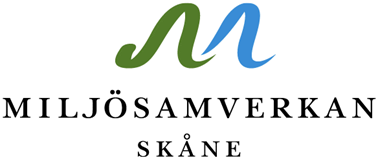 Förslag på projekt till verksamhetsplanen 2025OrganisationProjektnamn (förslag)Vilket tillsynsområde berör projektetVilket tillsynsområde berör projektetBakgrund (varför är projektet viktigt, beskriv vilka problem som finns inom området i dag)Syfte och mål med projektet (beskriv vilka effekter kan projektet ge, vad har vi uppnått när projektet är genomfört)Aktiviteter (beskriv vilka aktiviteter som är lämpliga inom projektet dvs vad behöver göras t ex checklistor, utbildning etc.)Finns det behov av samverkan med andra aktörer (t ex myndigheter, branschorganisationer, konsulter etc)Övriga kommentarerLundMiljöförvaltningars beredskapsplaneringAdministrativ planeringVi sitter alla och har utmaning i att ta fram eller uppdatera våra krisledningsplaner för miljöförvaltningarnas verksamhet. Inte bara för den situation som kan uppstå i en situation med ofred utan också de konsekvenser klimatförändringar bidrar med, nu senast översvämningar.Vi sitter alla och har utmaning i att ta fram eller uppdatera våra krisledningsplaner för miljöförvaltningarnas verksamhet. Inte bara för den situation som kan uppstå i en situation med ofred utan också de konsekvenser klimatförändringar bidrar med, nu senast översvämningar.Att i samverkan effektivt ta fram förutsättningar för en bra krisledningsplanering i kommunernaUtbildning, erfarenhetsutbyte. ta fram underlag av checklistor, mallar etc.AbsolutHelsingborgProjekt avfall - erbjuda flergångsmaterialAvfall kan beröra flera verksamhter som livsmedel, miljöfarlig verksamhet, hälsoskyddsobjekt m.m.Ny lagstiftning inom avfallsområdet. Oklar omfattning och tolkning kring praktiska lösningar.Ny lagstiftning inom avfallsområdet. Oklar omfattning och tolkning kring praktiska lösningar.Ökad kunskap, samsyn i länet. Minskad användning av engångsmaterial.Utbildning, checklistorLivsmedelsverket, NaturvårdsverketÄngelholmBekämpningsmedel inom vattenskyddsområde.DricksvattenFör att få sprida bekämpningsmedel inom vattenskyddsområde krävs dispens, vilket alla i princip får. Vattenverk ska i sin faroanalys beakta faror men vet inte vilka bekämpningsmedel som används och provtar oftast enligt något färdigt paket från analysföretagen. Vi ska sedan kontrollera att vattenverkens undersökningsprogram (vilka prover de tar baserat på faroanalys) är riskbaserat och verkningsfullt utan att veta vilka de verkliga riskerna är. Här saknas kunskap!För att få sprida bekämpningsmedel inom vattenskyddsområde krävs dispens, vilket alla i princip får. Vattenverk ska i sin faroanalys beakta faror men vet inte vilka bekämpningsmedel som används och provtar oftast enligt något färdigt paket från analysföretagen. Vi ska sedan kontrollera att vattenverkens undersökningsprogram (vilka prover de tar baserat på faroanalys) är riskbaserat och verkningsfullt utan att veta vilka de verkliga riskerna är. Här saknas kunskap!Ett samarbete mellan miljö, livsmedel och vattenverk skulle vara synnerligen verkningsfullt! Ett arbete som skulle kunna leda till provtagning som är baserad på verkligheten och samtidigt ge en mer verkningsfull kontroll.Inventering av bekämpningsmedel inom vattenskyddsområde.
En inledande kort utbildning om bekämpningsmedel för att få förståelse för de faror som kan finnas. Checklistor och material för att kunna bedriva en bra kontroll.Inventering av bekämpningsmedel inom vattenskyddsområde.
En inledande kort utbildning om bekämpningsmedel för att få förståelse för de faror som kan finnas. Checklistor och material för att kunna bedriva en bra kontroll.LundSamsyn vid tillsyn av inomhustemperaturHälsoskyddNya allmänna råd och vägledning från Folkhälsomyndigheten om temperatur inomhus publiceras 2024. Med anledning av detta kan det finnas behov av samsyn kring hur man hanterar ärenden som rör inomhustemperaturer. Särskilt när det gäller höga inomhustemperaturer som är problematiskt med anledning av ökade temperaturer på grund av klimatförändringar och att man bygger med fokus på att bevara värmen i byggnader.Nya allmänna råd och vägledning från Folkhälsomyndigheten om temperatur inomhus publiceras 2024. Med anledning av detta kan det finnas behov av samsyn kring hur man hanterar ärenden som rör inomhustemperaturer. Särskilt när det gäller höga inomhustemperaturer som är problematiskt med anledning av ökade temperaturer på grund av klimatförändringar och att man bygger med fokus på att bevara värmen i byggnader.Att kommuner gör liknande bedömningar utifrån de nya råden och vägledningen.Gemensam checklista och bedömningsgrunder.Folkhälsomyndigheten om det finns behov av förtydliganden av de nya råden och vägledningen.ÄngelholmFördjupad utbildning om ventilation HälsoskyddMer information om ventilation i olika typer av lokaler fastigheter, hygienlokaler, badhus, m.m. Viktigt att lära oss mer om system äldre och nyare samt vanliga problemställningar som påverkar inomhusmiljön. Mer information om ventilation i olika typer av lokaler fastigheter, hygienlokaler, badhus, m.m. Viktigt att lära oss mer om system äldre och nyare samt vanliga problemställningar som påverkar inomhusmiljön. Mer kunskap hos inspektörer som arbetar inom hälsoskyddsområdetUtbildning/föreläsningSvensk ventilation, BoverketLundTillsyn av kyltornHälsoskyddEtt av många tillsynsområden som uppmärksammas är kyltorn maa risken för legionella. Traditionellt har vi hanterat legionella efter anmälning och inte uppsökande. nu, med de nya reglerna behöver de kyltorn som omfattas av lagstiftningen identifieras vilket bara det är en utmaning. Oftast vet vi inte var objekten finns och arbetet med att dels hitta dem men också att upprätta ett register är en gemensam utmaning för kommunerna.Ett av många tillsynsområden som uppmärksammas är kyltorn maa risken för legionella. Traditionellt har vi hanterat legionella efter anmälning och inte uppsökande. nu, med de nya reglerna behöver de kyltorn som omfattas av lagstiftningen identifieras vilket bara det är en utmaning. Oftast vet vi inte var objekten finns och arbetet med att dels hitta dem men också att upprätta ett register är en gemensam utmaning för kommunerna.Att samordna och underlätta det arbete som nu måste göras i alla kommuner.Framtagande av rutin hur man kan identifiera aktuella objekt och hur ett register kan se utKanskeTänker att det finns ytterligare områden i tillsynsstrategin som blir aktuella att se närmare på tillsammansLänsstyrelsen SkåneGemensamt tillsynsprojekt av rökfria miljöer i kollektivtrafiken HälsoskyddDet rökförbud som tidigare gällde har genom den nya lagen utvidgats till att också gälla utomhusmiljöer i anslutning till de miljöerna (6 kap. 2 § p. 4 LTLP). Områden som berörs är bland annat busshållplatser och perronger samt utomhusområden som på annat sätt är avsedda för resenärer såsom entréer och gångbanor i anslutning till spårområden. Det utvidgade rökförbudet är en av flera åtgärder för att minska tobaks- och nikotinbruk och för att skapa miljöer som är tillgängliga för alla i befolkningen.Det rökförbud som tidigare gällde har genom den nya lagen utvidgats till att också gälla utomhusmiljöer i anslutning till de miljöerna (6 kap. 2 § p. 4 LTLP). Områden som berörs är bland annat busshållplatser och perronger samt utomhusområden som på annat sätt är avsedda för resenärer såsom entréer och gångbanor i anslutning till spårområden. Det utvidgade rökförbudet är en av flera åtgärder för att minska tobaks- och nikotinbruk och för att skapa miljöer som är tillgängliga för alla i befolkningen.Syftet med projektet är att underlätta kommunernas tillsyn av rökfria miljöer i kollektivtrafiken. Tillsyn av kollektivtrafiken har visat sig svår då det är flera olika aktörer inblandade som ansvariga för de rökfria miljöerna i kollektivtrafiken. Regionen som ansvarig för kollektivtrafiken, Trafikverket, Skånetrafiken med flera olika upphandlade uppdragstagare, kommunerna och flera olika ägare av fastigheter som berörs av rökförbudet exempelvis fastighetsägarna av tågstationer med sina perronger. Att det är så många som är ansvariga för samma tillsynsobjekt gör det väldigt svårt för kommunerna att hitta resurser för att kartlägga vilken aktör som är ansvarig för ett tillsynsobjekt. Om frågan i stället lyfts inom ramen för miljösamverkan Skåne finns det helt andra möjligheter att regionalt kartlägga och fastställa ansvar för de rökfria miljöerna i kollektivtrafiken i stället för att varje enskild kommun gör samma jobb och har enskild kontakt och försöker hitta kommunikationskanaler hos de olika ansvariga aktörerna. Det finns också en större möjlighet till enhetliga krav på vad vilka krav som ställs på de olika ansvariga aktörerna i stället för att varje kommun gör sina egna tolkningar.

Målet med tillsynsprojektet är att få en standardisering av tillsynen av rökförbudet att få korrekta kontaktvägar mellan tillsynsorganisationer och ansvarig aktör. Att tillsynprotokoll kommuniceras till rätt part och att den som är ansvarig för att upprätthålla rökförbudet är medveten om deras ansvar och skyldigheter samt att kommunerna har en samsyn på vad som krävs av de ansvariga aktörerna för att upprätthålla de rökfria miljöerna.Några förslag på aktiviteter:
1. Gemensam tillsynsinsats 
2. Upprättande av kontaktvägar som mottar och åtgärdar brister i kommunernas tillsynsprotokoll
3. Samsyn mellan kommunerna i Skåne och parterna angående vad som krävs för att uppfylla kraven om rökfria miljöer
4. Kartläggning av ansvaret för de rökfria miljöerna i kollektivtrafiken i Skåne där det kan råda osäkerhet
5. Gemensamma regler för anställda som vistas i rökfria miljöer om att inte röka i dessa miljöer
6. Förmöte, mellanmöte och eftermöte med aktörerna för avstämning
7. Återkoppling/redovisning från tillsynsmyndigheterna.Trafikverket, Skånetrafiken, kommunen och fastighetsägareLänsstyrelsen SkåneTillsyn över försäljning av kemiska produkter i butikKemikalierMiljöprövningsenheten beviljar tillstånd till försäljning av kemiska produkter t.ex. e-cigg. Vi har vid denna tillståndsprövning noterat att det finns mycket frågor och ett omfattande behov av tillsyn kring denna lagstiftning.  Miljöprövningsenheten beviljar tillstånd till försäljning av kemiska produkter t.ex. e-cigg. Vi har vid denna tillståndsprövning noterat att det finns mycket frågor och ett omfattande behov av tillsyn kring denna lagstiftning.  Få till en bra och adekvat tillsyn över butiker som säljer kemiska produkter. Ta fram checklistor och utbildningsdag. Samverkan med KemiLandskronaTillsyn på e-cigaretterKemikalierVi har märkt vid tillsyn att det är väldigt sällan som produkterna är rätt märkta eller överhuvudtaget är märkta enligt de förskrifter som finns. Det saknas dock vägledning från Kemikalieinspektionen hur man ska tänka och det finns heller inga direkta påföljder för brister. Därför känns tillsynen ganska verkningslös samtidigt som det tydligt märks att tillsyn av dessa produkter är viktigt.Vi har märkt vid tillsyn att det är väldigt sällan som produkterna är rätt märkta eller överhuvudtaget är märkta enligt de förskrifter som finns. Det saknas dock vägledning från Kemikalieinspektionen hur man ska tänka och det finns heller inga direkta påföljder för brister. Därför känns tillsynen ganska verkningslös samtidigt som det tydligt märks att tillsyn av dessa produkter är viktigt.Tydligare vägledning för hur tillsyn av dessa produkter ska gå till, vad ska vi kolla efter och vilka påtrycksmedel kan vi använda oss av. 
Kan vi påverka högre myndigheter att ta fram tydligare riktlinjer för vad som är ok eller inte?Checklistor, faqJa, Kemi, Naturvårdsverket, (tobak?)HässleholmKontroll av kontaktmaterialverksamheterLivsmedelFrån den 1 juli 2024 måste kontaktmaterialverksamheter registrera sig som livsmedelsanläggningar (LIVSFS 2023:5).
Det är en helt ny typ av livsmedelskontroll för oss livsmedelsinspektörer. Vi anser att det finns ett stort behov av att ta fram ett material som vi livsmedelsinspektörer i Skåne kan använda som stöd vid kontroll av kontaktmaterialverksamheterna.Från den 1 juli 2024 måste kontaktmaterialverksamheter registrera sig som livsmedelsanläggningar (LIVSFS 2023:5).
Det är en helt ny typ av livsmedelskontroll för oss livsmedelsinspektörer. Vi anser att det finns ett stort behov av att ta fram ett material som vi livsmedelsinspektörer i Skåne kan använda som stöd vid kontroll av kontaktmaterialverksamheterna.För att vi i Skåne ska få samsyn och en likvärdig kontroll av kontaktmaterialverksamheterna tror vi att det är bra att vi kan samarbeta med hjälp av Miljösamverkan Skåne. 

Det är onödigt att varje enskild kommun ska sitta och uppfinna hjulet när vi istället kan ta hjälp av varandra och tillsammans skapa förutsättningar för att kunna utföra riskbaserad och effektiv kontroll av kontaktmaterialverksamheter. Vi tycker att det vore bra om en projektgrupp år 2025 tar fram ett handläggarstöd som beskriver hur kontroll av kontaktmaterialverksamheter kan utföras och hur eventuella avvikelser kan hanteras. 
Det är även bra om projektgruppen tar fram en checklista som kan användas vid kontroll av kontaktmaterialverksamheter. Livsmedelsverket har ett operativt mål 17, som handlar om just kontroll av kontaktmaterialverksamheter och som börjar gälla 2024. Det finns dock inte mer information än på Livsmedelsverkets webbplats. 

https://kontrollwiki.livsmedelsverket.se/artikel/752/operativt-mal-17-kontroll-av-kontaktmaterialverksamheterLivsmedelsverket har ett operativt mål 17, som handlar om just kontroll av kontaktmaterialverksamheter och som börjar gälla 2024. Det finns dock inte mer information än på Livsmedelsverkets webbplats. 

https://kontrollwiki.livsmedelsverket.se/artikel/752/operativt-mal-17-kontroll-av-kontaktmaterialverksamheterSjöboSpårbahetsprojekt KöttLivsmedelMycket fusk förekommer och nu när det är knapert kanske det lockar ännu mer att köpa "billigt" köttMycket fusk förekommer och nu när det är knapert kanske det lockar ännu mer att köpa "billigt" köttAtt förebygga olaglig kötthandel - att tillse att företagen uppfyller spårbarhetskravetTänker restaurangbranschen.... - checklistor och utbildningKanske samverkan med skatt? AKC?Länsstyrelsen SkåneTillsyn på användning av engångsartiklar och på att livsmedelsbranschen separerar innehåll från förpackning när det blivit avfallMiljöfarlig verksamhetMängden engångsförpackningar från en snabbmatsrestaurang är ca 50 ton per år från en enda hamburgerrestaurang. Hushållning av naturresurser behöver ske mer optimalt. Dessutom behövs tillsyn på att det avfall som ändå uppstår sorteras rätt och materialåtervinns istället för att förbrännas, som idag. 

Separering av innehåll från förpackningen när det blivit avfall (oavsett livsmedel och förpackning) inom livsmedelsbranschen (snabbmatsrestauranger, butiker, livsmedelsindustrin) behöver ske mer optimalt. Livsmedelsinnehållet behöver tas omhand på bästa möjliga sätt.

Följa upp lagstiftningen att snabbmatsrestauranger ska erbjuda gästen flergångs.Mängden engångsförpackningar från en snabbmatsrestaurang är ca 50 ton per år från en enda hamburgerrestaurang. Hushållning av naturresurser behöver ske mer optimalt. Dessutom behövs tillsyn på att det avfall som ändå uppstår sorteras rätt och materialåtervinns istället för att förbrännas, som idag. 

Separering av innehåll från förpackningen när det blivit avfall (oavsett livsmedel och förpackning) inom livsmedelsbranschen (snabbmatsrestauranger, butiker, livsmedelsindustrin) behöver ske mer optimalt. Livsmedelsinnehållet behöver tas omhand på bästa möjliga sätt.

Följa upp lagstiftningen att snabbmatsrestauranger ska erbjuda gästen flergångs.Huvudsyftet med projektet är att minska resursanvändningen. Använda flergångs istället för engångs.

Projektet beräknas ge miljönytta i form av:

• Effektivare användning av naturresurser genom hushållning med material och
råvaror så att ett kretslopp uppnås
• Minskad mängd avfall
• Förebyggande av avfall
• Minskad klimatpåverkan
• Ökad materialåtervinning,
• Minskad risk för nedskräpning i naturen av engångsartiklar, i enlighet med
förordningen om engångsprodukter (SFS 2021:996)
 Tillsynen i projektet följer upp två domar från MÖD. I det ena fallet att det är rimligt att ställa krav på hushållning av naturresurser. I det andra fallet att avfallet ska sorteras i olika fraktioner och materialåtervinnas. Projektet är lämpligt att samordnas med flera miljösamverkan i Sverige eftersom snabbmatsrestauranger och livsmedelsbutiker finns i hela landet.Samordnare i Miljösamverkan Kronoberg Blekinge tycker också att projektet hade kunnat ske samtidigt inom flera delar av vårt land för att ge mer effekt.

Som gäst ser det ut som att avfallet sorteras på vissa av restaurangkedjorna, men sedan lägger de allt avfall (det som gästerna sorterat) i samma behållare och skickar det till förbränning. Det vill säga ingen materialåtervinning sker. Det är restaurangernas ansvar att se till att avfallet blir rätt sorterat därför behöver de utforma sorteringen på annat sätt. Genom att byta ut engångs till sådant som diskas och används igen, kan mängden som behöver sorteras minskas.HelsingborgTillsynsprojekt kyltorn

(projektet rör både miljöfarligverksamhet och hälsoskydd)Miljöfarlig verksamhetRegeringen har infört anmälningsplikt för kyltorn för att förebygga risken för spridning av legionella i samhället. Innehavare av kyltorn blir skyldiga att anmäla kyltorn till kommunen. Kommunerna har ansvar för tillsyn och ska lämna information om förebyggande insatser för att stoppa spridning av legionellabakterier. Spridning av legionella kan få stora konskevenser ur hälsosynpunkt. Ett område där det inte bedrivits mkt tillsyn och där det är nya verksamheter som blivit anmälningspliktiga. Regeringen har infört anmälningsplikt för kyltorn för att förebygga risken för spridning av legionella i samhället. Innehavare av kyltorn blir skyldiga att anmäla kyltorn till kommunen. Kommunerna har ansvar för tillsyn och ska lämna information om förebyggande insatser för att stoppa spridning av legionellabakterier. Spridning av legionella kan få stora konskevenser ur hälsosynpunkt. Ett område där det inte bedrivits mkt tillsyn och där det är nya verksamheter som blivit anmälningspliktiga. Ge ökad kunskap inom området samt samsyn inom tillsynen.Utbildning, checklistor, tillsyn.Samverkan med kommuner som jobbat med frågan, Folkhälsosmyndigheten, Arbets- och miljömedicinSvedalaRökfria miljöer på skolgårdar
Rökfria miljöer inom kollektivtrafikenRökfria miljöer/TobakslagenProjektet kan gälla skolgårdar på högstadier/gymnasier/vuxenutbildningar. Det kan kollektivtrafiken eller både och. 
Politiker vill ofta prioritera barn och ungdomar i vår tillsyn. Detta är ett område som borde få större uppmärksamhet och som definitivt berör ungdomar. Alla har rätt till en rökfri skolgård. Alla har rätt till en rökfri perrong när man väntar på tåget. Att sätta upp en skylt kanske inte räcker. 
Det är också lättare för mig i alla fall att kunna prioritera tillsynen om det finns ett regionalt tillsynsprojekt att delta i. Jag har till exempel bara fem aktuella skolor. Tillsammans har vi många skolgårdar att få resultat från även om vi bara tar fem per kommun. Projektet kan gälla skolgårdar på högstadier/gymnasier/vuxenutbildningar. Det kan kollektivtrafiken eller både och. 
Politiker vill ofta prioritera barn och ungdomar i vår tillsyn. Detta är ett område som borde få större uppmärksamhet och som definitivt berör ungdomar. Alla har rätt till en rökfri skolgård. Alla har rätt till en rökfri perrong när man väntar på tåget. Att sätta upp en skylt kanske inte räcker. 
Det är också lättare för mig i alla fall att kunna prioritera tillsynen om det finns ett regionalt tillsynsprojekt att delta i. Jag har till exempel bara fem aktuella skolor. Tillsammans har vi många skolgårdar att få resultat från även om vi bara tar fem per kommun. Syftet är att ha samsyn, ta fram informationsmaterial till huvudansvarig, ta fram en checklista, göra tillsyn under samma period över hela Skåne och se vilka resultat vi får. Målet är att peppa ansvariga att jobba med frågan mer aktivt och ta fram rutiner för hur de ska jobba med att hålla områdena rökfria. Diskutera lagstiftningen, titta på rättsfall, prata med kommuner som har arbetat aktivt med tillsynen, eller håller på nu med tillsyn, ta fram checklista, informationsmaterial till rektorer och Skånetrafiken. Planera och utföra tillsyn. Sammanställa resultatet. Redovisa inom Samverkan Skåne och publicera det på något vis för att få uppmärksamhet. Kan finnas ett värde att prata med Polisen innan vi kör igång kanske? Alltid bra att samarbeta med Utbildningsnämnden och rektorerna. Föra en dialog med Skånetrafiken? 